CİHAZIN KULLANMA TALİMATIPipetin üst kısmında bulunan hacim ayarlama kısmısağa ya da sola çevrilerek, çalışılmak istenen miktaralt kısımdaki hacim göstergesine bakılarak ayarlanır..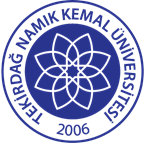 TNKÜ FEN EDEBİYAT FAKÜLTESİ BİYOLOJİ BÖLÜMÜMİKROPİPET CİHAZI KULLANMA TALİMATIDoküman No: EYS-TL-187TNKÜ FEN EDEBİYAT FAKÜLTESİ BİYOLOJİ BÖLÜMÜMİKROPİPET CİHAZI KULLANMA TALİMATIHazırlama Tarihi:13.04.2022TNKÜ FEN EDEBİYAT FAKÜLTESİ BİYOLOJİ BÖLÜMÜMİKROPİPET CİHAZI KULLANMA TALİMATIRevizyon Tarihi:--TNKÜ FEN EDEBİYAT FAKÜLTESİ BİYOLOJİ BÖLÜMÜMİKROPİPET CİHAZI KULLANMA TALİMATIRevizyon No:0TNKÜ FEN EDEBİYAT FAKÜLTESİ BİYOLOJİ BÖLÜMÜMİKROPİPET CİHAZI KULLANMA TALİMATIToplam Sayfa Sayısı:1Cihazın Markası/Modeli/ Taşınır Sicil NoAXYGENE / AXYPETKullanım AmacıMikrohacimlerde solüsyon hazırlanması amacıyla kullanılmaktadırSorumlusu	Prof. Dr. Rıfat BİRCANSorumlu Personel İletişim Bilgileri (e-posta, GSM)rbircan@nku.edu.tr/